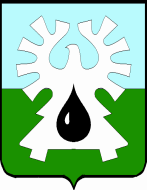 МУНИЦИПАЛЬНОЕ ОБРАЗОВАНИЕ ГОРОД УРАЙХанты-Мансийский автономный округ-ЮграАДМИНИСТРАЦИЯ ГОРОДА УРАЙПОСТАНОВление от                                                                                                                                       №Об установлении Порядка реализации права на участие в осуществлении государственных полномочий по финансовому обеспечению социальной поддержки неработающих граждан в возрасте 65 лет и старшеРуководствуясь частью 4.1, абзацем вторым части 5 статьи 20 Федерального закона от 06.10.2003 № 131-ФЗ «Об общих принципах организации местного самоуправления в Российской Федерации», на основании решения Думы города Урай от 28.04.2020 № 28 «О реализации права на участие в осуществлении государственных полномочий по финансовому обеспечению социальной поддержки несовершеннолетних, являющихся членами семей, находящихся в социально опасном положении, неработающих граждан в возрасте 65 лет и старше»:Установить Порядок реализации права на участие в осуществлении государственных полномочий по финансовому обеспечению социальной поддержки неработающих граждан в возрасте 65 лет и старше согласно приложению.Постановление распространяется на правоотношения, возникшие с 1 апреля 2020 года, и действует до 1 сентября 2020 года.Опубликовать постановление в газете «Знамя» и разместить на официальном сайте органов местного самоуправления города Урай в информационно-телекоммуникационной сети «Интернет».Контроль за выполнением постановления возложить на заместителя главы города Урай Е.Н. Подбуцкую.Глава города Урай                                                                                                               Т.Р. ЗакирзяновПриложение к постановлению       администрации города Урай                                                                                                 от _________№__________Порядок реализации права на участие в осуществлении государственных полномочий по финансовому обеспечению социальной поддержки неработающих граждан в возрасте 65 лет и старше1. Общие положения1. Порядок реализации права на участие в осуществлении государственных полномочий по финансовому обеспечению социальной поддержки неработающих граждан в возрасте 65 лет и старше (далее - Порядок) разработан в соответствии с   частью 4.1, абзацем вторым части 5 статьи 20 Федерального закона от 06.10.2003 № 131-ФЗ «Об общих принципах организации местного самоуправления в Российской Федерации», на основании решения Думы города Урай от 28.04.2020 № 28 «О реализации права на участие в осуществлении государственных полномочий по финансовому обеспечению социальной поддержки несовершеннолетних, являющихся членами семей, находящихся в социально опасном положении, неработающих граждан в возрасте 65 лет и старше».2. Настоящий Порядок определяет условия и порядок предоставления социальной поддержки неработающим гражданам в возрасте 65 лет и старше в период действия на территории Ханты-Мансийского автономного округа – Югры режима повышенной готовности в связи с распространением новой коронавирусной инфекции, вызванной COVID-19.3. Органом администрации города Урай, обеспечивающим реализацию права на участие администрации города Урай в осуществлении государственных  полномочий по финансовому обеспечению социальной поддержки неработающих граждан в возрасте 65 лет и старше, является управление по культуре и социальным вопросам администрации города Урай (далее – уполномоченный орган).4. Финансовое обеспечение социальной поддержки неработающих граждан в возрасте 65 лет и старше осуществляется за счет средств бюджета городского округа город Урай.2. Условия и порядок предоставления социальной поддержки неработающим гражданам в возрасте 65 лет и старше5. Социальная поддержка неработающим гражданам в возрасте 65 лет и старше предоставляется при одновременном соблюдении следующих условий:5.1. Неработающий гражданин в возрасте 65 лет и старше относится к одной из категорий, указанных в пункте 6 настоящего Порядка.5.2. В месяц предоставления социальной поддержки на территории Ханты-Мансийского автономного округа – Югры действует режим повышенной готовности в связи с распространением новой коронавирусной инфекции,  вызванной COVID-19 (независимо от количества дней действия режима в данном месяце).6. Социальная поддержка предоставляется следующим категориям неработающих граждан в возрасте 65 лет и старше:6.1. Неработающим пенсионерам из числа граждан, являющихся получателями пенсий в соответствии с Федеральными законами «О страховых пенсиях», «О государственном пенсионном обеспечении в Российской Федерации» ниже прожиточного минимума, установленного на территории Ханты-Мансийского автономного округа – Югры для пенсионеров;6.2. Гражданам, награжденным юбилейной медалью «75 лет Победы в Великой Отечественной войне 1941 - 1945 гг.»;6.3. Супруге (супругу) погибшего (умершего) участника Великой Отечественной войны, не вступившей (не вступившему) в повторный брак;6.4. Неработающим пенсионерам из числа детей участников Великой Отечественной войны, погибших (умерших, пропавших без вести) в годы войны;6.5. Родителям погибшего (умершего) ветерана боевых действий.7. Социальная поддержка неработающим гражданам в возрасте 65 лет и старше предоставляется в виде продуктовых наборов:7.1. Гражданам, относящимся к категории, указанной в подпункте 6.1 пункта 6 настоящего Порядка – ежемесячно в течение всего периода действия на территории Ханты-Мансийского автономного округа – Югры режима повышенной готовности в связи с распространением новой коронавирусной инфекции,  вызванной COVID-19.7.2. Гражданам, относящимся к категориям, указанным в подпунктах 6.2 – 6.5 пункта 6 настоящего Порядка – единовременно. 8. На одного неработающего гражданина в возрасте 65 лет и старше выделяется один продуктовый набор. В случае отнесения неработающего гражданина в возрасте 65 лет и старше одновременно к нескольким категориям, указанным в подпунктах 6.1 – 6.5 пункта 6 настоящего Порядка, выделяется один продуктовый набор. 9. Уполномоченный орган:9.1. На основании сведений, предоставленных Управлением социальной защиты населения по городу Ураю, формирует ведомости по предоставлению социальной поддержки неработающим гражданам в возрасте 65 лет и старше и выдает продуктовые наборы, предварительно сформировав их в соответствии с пунктом 10 настоящего Порядка. 9.2. Вправе привлекать волонтеров автономной некоммерческой организации «Гуманитарный добровольческий корпус» (по согласованию с ними) для формирования и выдачи продуктовых наборов неработающим гражданам в возрасте 65 лет и старше.10. Формирование продуктовых наборов производится из товарно-материальных ценностей, находящихся на учете администрации города Урай.Продуктовые наборы формируются в соответствии с государственными санитарно-эпидемиологическими правилами из следующих продуктов:11. Доставка продуктовых наборов производится:11.1.  Гражданам, относящимся к категории, указанной в подпункте 6.1 пункта 6 настоящего Порядка, - до конца месяца, в котором на территории Ханты-Мансийского автономного округа – Югры действует режим повышенной готовности в связи с распространением новой коронавирусной инфекции,  вызванной COVID-19 (независимо от количества дней действия режима в данном месяце).11.2. Гражданам, относящимся к категориям, указанным в подпунктах 6.2 – 6.5 пункта 6 настоящего Порядка – единовременно в срок не позднее 11 мая 2020 года.12. Доставка продуктовых наборов за апрель 2020 года производится в мае 2020 года. №п/пНаименование продуктовЕд. изм.Расчет (на 1 человека)Консервы мясныебанк.2Консервы мясорастительныебанк.3Сахаркг0,310Мука для хлебопечениякг1,250Крупа  рискг0,150Крупа  гречневаякг0,150Крупа перловаякг0,150Крупа  пшенокг0,150Макаронные изделиякг0,150Картофелькг0,310Яблокикг0,150Морковь кг0,060Капуста кг0,150Луккг0,030Яйцо куриноешт1Молоко сухоекг0,046Сухие продукты быстрого приготовленияшт1Спички пач.2